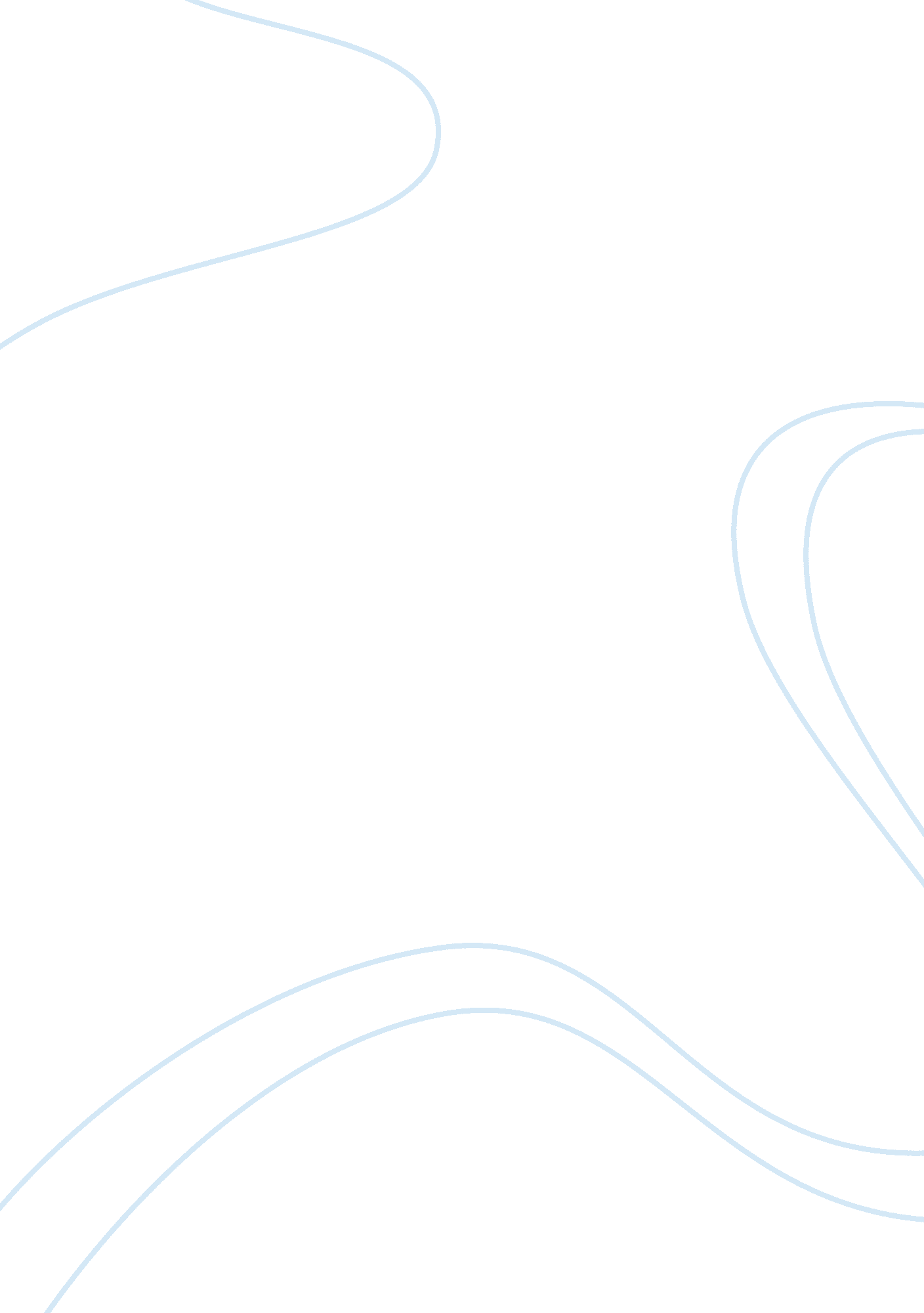 Good essay on analytical of the adventures of huckleberry finnLiterature, Novel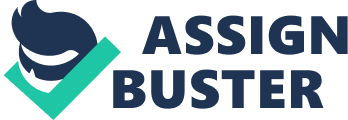 Thesis Statement This essay tries to bring out the themes of racism and slavery, intellectual and moral education, the hypocrisy of “ civilized” society, superstitions and folk beliefs, mockery of religion, conflict between civilization and " natural life" among others. Twain who wrote The Adventures of Huckleberry Finn clearly shows these current issues in the society hence making it a modern novel. 
In the novel The Adventures of Huckleberry Finn, the characters Tom, Jim, and Huck battle for their opportunity at the outset of the book. Each of these primary characters battled for their opportunity in their own particular way. They all confronted difficult times; however one of these characters battled harder for their flexibility than the others. It’s true that Huck was more resolved to win his freedom than Tom and Jim. Huck was a white kid yet his father treated him like he was his slave. Huck's father underestimated Huck by taking the greater part of his cash that Huck earned, and Huck must be his father's overseer when his father got tanked, which was dependably. Likewise, Huck was continually defeated by his father. Huck was extremely overcome to at long last leave his father, and by doing this Huck was taking his existence into his own hands. Huck was an extremely solid character in this book since he was resolved to do whatever it took to make a way in an opposite direction from his father forever. Tom and Jim followed Huck for support and brotherhood. Throughout their adventure, they studied a lot about one another and came to be like siblings. 
A primary issue in The Adventures of Huckleberry Finn is the clash of conformity and civilization. From the start of the novel, Huck battles with what he considers social order while living with Widow Douglas and Miss Watson. As the story raises, Huck runs to live with Pap and improves further sentiments about social order. Large portions of Huck's qualities are tried when he escapes to live with Jim on the stream on the quest for their freedom. Seemingly, Huck takes in the most about social order from his undertakings on the river with Jim. Huck's ethical improvement over the novel develops in numerous distinctive stages, while different individuals and occasions impact Huck. 
Huck's existence in civilization was stripped from him practically at the drop of a cap when Pap came and took him away to the bush with the goal that nobody could find him and adjust him once more to social order. While living with Pap in the forest, Huck disregarded the sum of his exceptional propensities and cleanly lifestyle he had known some time recently. Huck began to get a charge out of his better approach for life and he " didn't see how [he'd] ever got to like it so well at the widow's, where you had to wash, and consume on a plate, and comb up . [He] didn't want to backpedal no more". Huck enjoyed " lying off comfortable throughout the day, smoking and fishing, and no books nor study". Soon or later, it changed for Huck and he began to understand that Pap was a drunkard, and a vicious one at that. Huck needed to escape. Upon first living with Pap, Huck appreciated his new life style, yet after a while, Huck didn't feel safe and he needed to escape. Now Huck had been laid open to the two extremes of social order: the amazing conventionalist, and the final rebel against congruity and social order. Huck realized that Pap's lifestyle was not ethically satisfactory either, getting tipsy each night did not appear to be the exceptional life to Huck. Huck faked his death and got away, to attempt and further look for another feeling of ethics in what he knew not might be the minimum wanted wellspring of his ethical compass. 
Jim and Huckleberry Finn's development all around The Adventures of Huckleberry Finn set the stage for Daniel Hoffman's translation in " From Black Magic-and White-in Huckleberry Finn." Hoffman displays that through Jim's association with Huckleberry, the river's freedom and " in his supernatural power as mediator of the prophets of nature" Jim steps strongly towards manhood. 
Jim's advancement is an effect of Twain's " profound development." Mark Twain dishonestly describes superstition as an African confidence in any case, Daniel Hoffman illustrates that most fables in Huckleberry infers from European legacy. Tying your hair into hitches with string to shield against witches who ride their prey is even referenced in Shakespeare's Romeo and Juliet. Mr. Hoffman then goes ahead to ask and reply " For what reason, then does Mark Twain make such a purpose of having just Negroes, kids and rabble as the bearers of people superstitions in the recreated world of his youth?" 
Likely the most talked about and talked about part of the novel is the way it addresses the issue of race. Despite the fact that some contend that the novel is to a great degree supremacist, cautious perusing will demonstrate the polar opposite. The central argument is the way Jim, a dark man, is represented. In spite of the fact that throughout their adventures, Huck starts to admire and respect Jim as a person much the same as him, he still uncovers his bias towards dark individuals. He is baffled at Jim's profound emotions for his family and does not see them as natural. He was considering his wife and his youngsters, away up there, and he was low and missed home; because of the fact that he hadn't ever been far from home before in his existence; he seems to mind similarly for his individuals as white people accomplishes for their'n. It doesn’t appear common, yet I reckon it’s so. Much after he has chosen to help free Jim, Huck demonstrates that he still does not see dark individuals generally as people. Some contend that this shows that Huck never censures subjugation or racial preference in general however appears to uncover a special case to the rule in Jim. In any case, the way that Huck figures out how to see past racial stereotypes with respect to the circumstances of Jim is a smart improvement in the novel. This demonstrates that surely accord can exist between the races and can make the viewer to second assume the assumptions and stereotypes in regards to racial issues. By the by, accurate accord and congruity can't exist unless diverse races see each one in turn as equivalents. Huck approaches this ideal in his association with Jim, however eventually misses the point, despite their relationship and Huck's childhood. 
Huck Finn represents a singular conscience in an immoral world by utilization of such " language of the time," particularly the utilization of the word " nigger," has made The Adventures of Huckleberry Finn be a standout amongst the most banned books in America. The Adventures of Huckleberry Finn was composed in a dialect that was of the standard of the time. Throughout the nineteenth century when the novel was composed, the expression " nigger" was felt to be normal in a prior, only white-ruled stage of American society. In the novel, the term nigger is a slang word utilized for Jim who is frequently alluded to as " Nigger Jim." The utilization of the statement nigger is utilized over 200 times all around the book. " Huck appropriately speaks the casual word utilized in the South to depict dark slaves; it is not utilized mockingly or derisively by him, however for a significant part of the story Huck communicates the racial biases of his opportunity and spot". 
In spite of the utilization of language and the prejudice discovered in the writing this book ought to be embraced and permitted in our schools for its intellectual freedoms and for a more benefit. The focal subject of the story is an effective antislavery and racism novel that can educate learners that togetherness between races can exist. Despite the fact that the utilization of the statement nigger was proper for the time Mark Twain was composing, our society today has moved closer to affectability and comprehension between the races in numerous examples. The Adventures of Huckleberry Finn is a standard American novel that is handy in instructing kids of a period in America when individuals were looking into the diverse races and societies and how we were to relate with each one. This time is a vital part of the improvement of our nation. Lionel Trifling, an American Critic, composes with respect to The Adventures of Huckleberry Finn, one of the planet's incredible books and one of the focal archives of American culture. 